Gilford Planning Board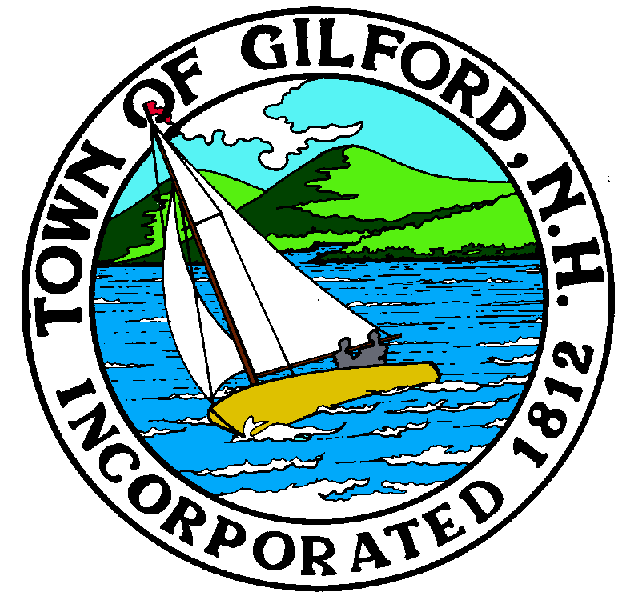 AgendaMonday, April 5, 2021Gilford Town Hall Conference Room A47 Cherry Valley RoadGilford, NH  032497:00 P.M.The Gilford Planning Board will hold a meeting on Monday, April 5, 2021 at 7:00 p.m. in Conference Room A of the Gilford Town Hall to consider the items listed below.  Anyone interested is invited to attend.Due to COVID-19, the public, the applicant, and Board members may participate by telephone.  Please Dial:  (603) 527-4708 & enter Password:  1234 ORJoin the meeting on https://global.gotomeeting.com/join/615604693 & you can also dial in using your phone +1 (872) 240-3412 Access Code: 615-604-6931.	Discussion Items – Discussion of Possible Zoning Ordinance Amendment to Regulate Short-Term Rentals– Discussion of Other Possible Zoning Ordinance Amendment for 20222.	Other Business3.	Minutes – March 15, 20214.	AdjournmentIf you have questions or wish to obtain further information, please contact the Town of Gilford Department of Planning and Land Use at (603) 527-4727, or stop by the DPLU office at the Gilford Town Hall, 47 Cherry Valley Road, Gilford,New Hampshire 03249. 